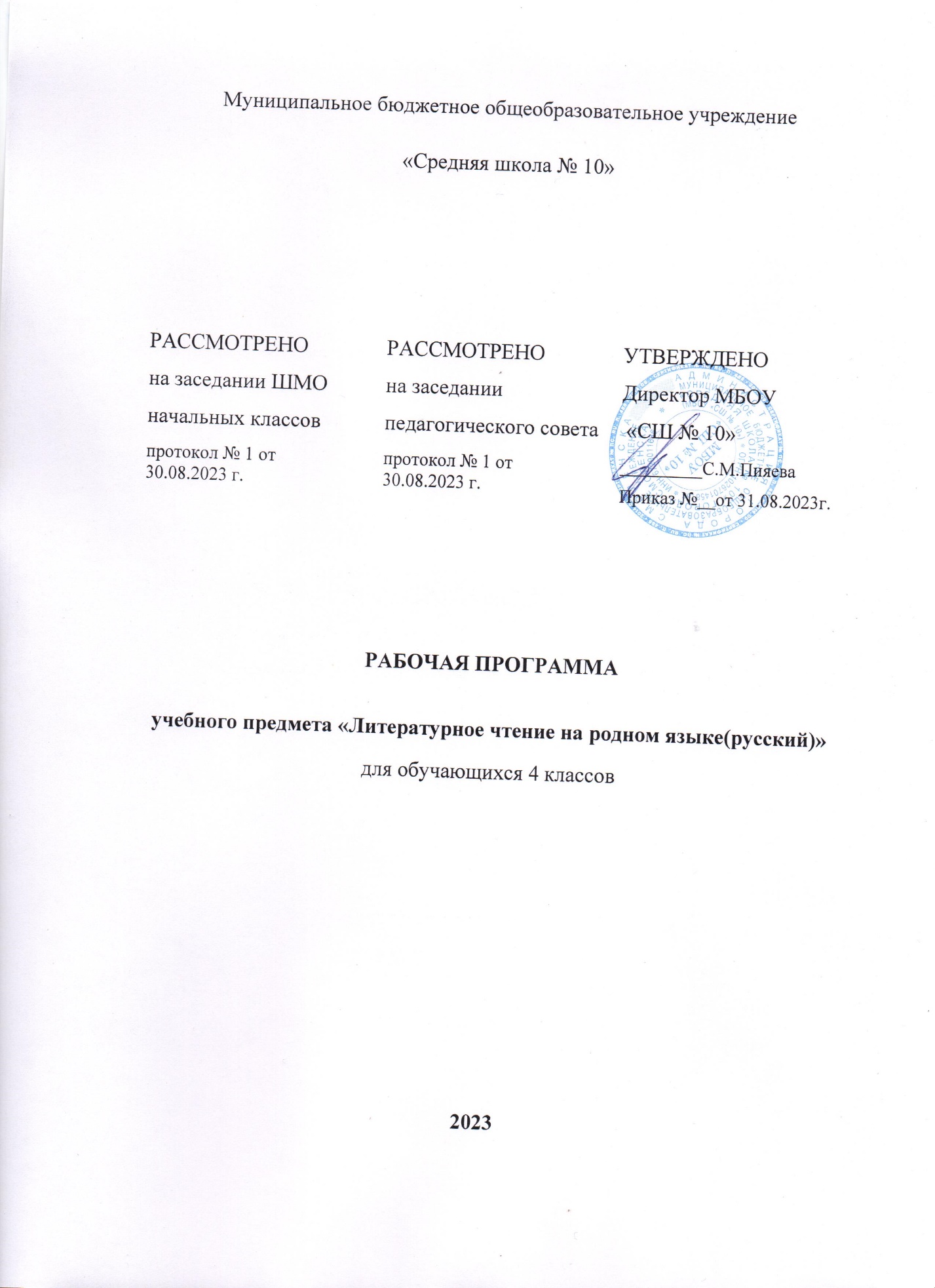 Планируемые предметы освоения предметаПредметные результаты предполагают1) понимание родной литературы как одной из основных национально-культурных ценностей народа, как особого способа познания жизни, как явления национальной и мировой культуры, средства сохранения и передачи нравственных ценностей и традиций; 2) осознание значимости чтения на родном языке для личного развития; формирование представлений о мире, национальной истории и культуре, первоначальных этических представлений, понятий о добре и зле, нравственности; формирование потребности в систематическом чтении на родном языке как средстве познания себя и мира; обеспечение культурной самоидентификации; 3) использование разных видов чтения (ознакомительное, изучающее, выборочное, поисковое); умение осознанно воспринимать и оценивать содержание и специфику различных текстов, участвовать в их обсуждении, давать и обосновывать нравственную оценку поступков героев; 4) достижение необходимого для продолжения образования уровня читательской компетентности, общего речевого развития, то есть овладение техникой чтения вслух и про себя, элементарными приемами интерпретации, анализа и преобразования художественных, научно-популярных и учебных текстов с использованием элементарных литературоведческих понятий; 5) осознание коммуникативно-эстетических возможностей родного языка на основе изучения выдающихся произведений культуры своего народа, умение самостоятельно выбирать интересующую литературу; пользоваться справочными источниками для понимания и получения дополнительной информации.Выпускник научится:-  обогащать активный и потенциальный словарный запас, развивать культуру владения родным (русским) языком в соответствии с нормами устной и письменной речи, правилами речевого этикета;-  формировать первоначальные научные знания о родном (русском) языке как системе и как развивающемся явлении, о его уровнях и единицах, о закономерностях его функционирования, освоение основных единиц и грамматических категорий родного (русского) языка, формирование позитивного отношения к правильной устной и письменной родной (русской) речи как показателям общей культуры и гражданской позиции человека;-  понимать родную литературу как одну из основных национально-культурных ценностей народа, как особого способа познания жизни, как явления национальной и мировой культуры, средства сохранения и передачи нравственных ценностей и традиций;- осознавать значимость чтения на родном (русском) языке для личного развития; формировать представление о мире, национальной истории и культуре, первоначальных этических представлений, понятий о добре и зле, нравственности; формировать потребности в систематическом чтении на родном (русском) языке как средстве познания себя и мира; обеспечение культурной самоидентификации;- использовать разные виды чтения (ознакомительное, изучающее, выборочное, поисковое); уметь осознанно воспринимать и оценивать содержание и специфику различных текстов, участвовать в их обсуждении, давать и обосновывать нравственную оценку поступков героев;Выпускник получит возможность научиться:- осознавать отношение к родному (русскому) языку как хранителю культуры, включение в культурно-языковое поле своего народа, формировать первоначальные представления о единстве и многообразии языкового и культурного пространства России, о языке как основе национального самосознания;- овладение первоначальными умениями ориентироваться в целях, задачах, средствах и условиях общения, формирование базовых навыков выбора адекватных языковых средств для успешного решения коммуникативных задач;- овладевать учебными действиями с языковыми единицами и умение использовать знания для решения познавательных, практических и коммуникативных задач.- овладевать техникой чтения вслух и про себя, элементарными приемами интерпретации, анализа и преобразования художественных, научно-популярных и учебных текстов с использованием элементарных литературоведческих понятий;- осознавать коммуникативно-эстетические возможности родного (русского) языка на основе изучения выдающихся произведений культуры своего народа, умение самостоятельно выбирать интересующую литературу; пользоваться справочными источниками для понимания и получения дополнительной информации.Содержание предметаКультура речи.     Основные качества речи: правильность, точность, богатство, выразительность. Умение совершенствовать (исправлять, редактировать) свою речь, работать над наиболее распространенными грамматическими и речевыми ошибками. Монолог и диалог как разновидность речи. Умение составлять текст – монолог и текст – диалог, правильно их оформлять на письме.  Драматические импровизации. Выразительное чтение, интонация. Умение самостоятельно подготовиться к выразительному чтению произведения. Умение импровизировать. Умение инсценировать диалог.Текст.    Текст. Тема, микротема, основная мысль текста. Опорные слова и ключевые предложения. План. Виды плана (вопросный, цитатный, картинный, мимический). Стили речи: разговорный, книжные (научный, публицистический, деловой), художественный. Умение определять стилистическую принадлежность текстов, составлять текст в заданном стиле.Типы текста: повествование, описание, рассуждение, оценка действительности. Соотношение типа текста и стиля речи. Умение составлять художественное описание природы с элементами оценки действительности, описание животного в научно – публицистическом стиле, художественное повествование с элементами описания. Связь между предложениями в тексте. Цепная и параллельная связи. Лексические, тематические, грамматические и интонационные средства связи. Умение определять средства связи предложений в тексте. Временная соотнесенность глаголов. Использование глагольного времени в переносном значении. Умение конструировать текст по заданной временной схеме, проводить лексическое и грамматическое редактирование. Умение преобразовывать текст с параллельным построением в предложение с однородными членами и наоборот. Композиция текста. Завязка, развитие действия, кульминация, развязка. Умение определять элементы композиции в данном тексте, составлять текст заданной композиционной структуры. Умение восстанавливать деформированный текст с опорой на знание композиции и средств межфразовой связи.Календарно-тематическое планирование№п/пТема урокаДатаДатаКнига в мировой культуре (11 часа)Книга в мировой культуре (11 часа)факткоррект1Основные понятия раздела. Высказывания о книгах известных людей прошлого и современности.2Из повести временных лет. О книгах3.Ценность книги, нравственный смысл стихотворения о книгах.4.Монологическое высказывание «Моё отношение к книгам». 5.Информация о возникновении книг в научно-энциклопедических словарях, в специальных справочниках.6.Поиск ответов на вопросы с опорой на текст7.Книги из далёкого прошлого. Н Кончаловская «В монастырской келье…».8.Сокровища духовной народной мудрости.9.Летописец Нестор.10.М. Горький. О книгах.11.Обобщение по разделу. «Книга в мировой культуре» Проект «Ценность книг»Истоки литературного творчества ( 13 часов)Истоки литературного творчества ( 13 часов)Истоки литературного творчества ( 13 часов)12.Основные понятия раздела:былины, мифы, сказки.,притчи.13.Виды устного народного творчества.14Пословицы разных народов.15.Библия	– главная священная	книга	христиан.16.Былины.	Особенности  былинных  текстов.17.Славянский миф. Особенности мифа.18.Известные русские собиратели сказок.19.Монологическое высказывание «Моё отношение к сказке».20Собиратели русских народных сказок: А. Н. Афанасьев, В. И. Даль.21.Чтение сказок.22.Притча. Чему она учит?23.Работа с притчей.24Обобщение по разделу. Защита проектов.О Родине, о подвигах, о славе ( 10 часов)25.Основные понятия раздела: поступок, подвиг.26.Пословицы о Родине.27.А. Невский. Подготовка сообщения о святом А. Невском.28.В. Серов. Ледовое побоище29.Н. Кончаловская. Слово о побоище ледовом30Д. Донской. Куликовская битва.31.Великая Отечественная война 1941 – 1945 годов. 32.В.Катаев «Сын полка»33. Монологическое высказывание «Моё отношение к герою произведения «Сын полка»34.Творческий проект на тему «Нам не нужна война».